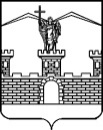                   СОВЕТ ПРОЕКТЛАБИНСКОГО ГОРОДСКОГО ПОСЕЛЕНИЯЛАБИНСКОГО РАЙОНА(третий созыв)РЕШЕНИЕот__________________года					    		      № _____г. ЛабинскОб утверждении перечня видов муниципальногоконтроля и органов местного самоуправления, уполномоченных на их осуществление на территории Лабинского городского поселения Лабинского района, и порядке его веденияВо исполнение статьи 6 Федерального закона от 26 декабря 2008 года              № 294-ФЗ «О защите прав юридических лиц и индивидуальных предпринимателей при осуществлении государственного контроля (надзора) и муниципального контроля», руководствуясь статьёй 26 Устава Лабинского городского поселения Лабинского района Совет Лабинского городского поселения Лабинского района РЕШИЛ:Утвердить:Порядок ведения перечня видов муниципального контроля и органов местного самоуправления Лабинского городского поселения Лабинского района, уполномоченных на их осуществление на территории Лабинского городского поселения Лабинского района (приложение № 1).Перечень видов муниципального контроля и органов местного самоуправления Лабинского городского поселения Лабинского района, уполномоченных на их осуществление на территории Лабинского городского поселения Лабинского района (приложение № 2).2. Отделу по организационной работе администрации (Демидова) опубликовать настоящее решение на сайте «Лабинск-официальный» по адресу: http://лабинск-официальный.рф и разместить на официальном сайте администрации Лабинского городского поселения Лабинского района http://www.labinsk-city.ru в информационно-телекоммуникационной сети «Интернет».3.	Контроль за исполнением настоящего решения возложить на комитет по вопросам экономики, бюджета, финансов, налогов, законности и противодействию коррупции (Садчиков).4. Настоящее решение вступает в силу со дня его официального опубликования.Глава Лабинского городскогопоселения Лабинского района						А.Н. МатыченкоПредседатель Совета Лабинского городского поселения Лабинского района							М.И. АртеменкоПОРЯДОК ведения перечня видов муниципального контроля и органов местного самоуправления Лабинского городского поселения Лабинского района, уполномоченных на их осуществление на территории Лабинского городского поселения Лабинского района1. НастоящийПорядок ведения перечня видов муниципального контроля и органах местного самоуправления, уполномоченных на их осуществление на территории Лабинского городского поселения Лабинского района (далее - Порядок) разработан в целях обеспечения соблюдения прав юридических лиц и индивидуальных предпринимателей при осуществлении муниципального контроля на территории Лабинского городского поселения Лабинского района, обеспечения доступности и прозрачности сведений об осуществлении видов муниципального контроля органами местного самоуправления Лабинского городского поселения Лабинского района, уполномоченными на их осуществление в соответствии с Федеральным законом от 26 декабря 2008 года № 294-ФЗ «О защите прав юридических лиц и индивидуальных предпринимателей при осуществлении государственного контроля (надзора) и муниципального контроля».Понятие «муниципальный контроль» используется в настоящем Порядке в значении, установленном Федеральным законом от 26 декабря 2008 года № 294-ФЗ «О защите прав юридических лиц и индивидуальных предпринимателей при осуществлении государственного контроля (надзора) и муниципального контроля».2. Целями ведения Перечня видов муниципального контроля и органах местного самоуправления, уполномоченных на их осуществление на территории Лабинского городского поселения Лабинского района (далее – Перечень) являются:2.1. Информирование юридических лиц и индивидуальных предпринимателей о видах муниципального контроля, осуществляемых на территории Лабинского городского поселения Лабинского района.2.2. Информирование юридических лиц и индивидуальных предпринимателей об органах местного самоуправления Лабинского городского поселения Лабинского района, уполномоченных на осуществление муниципального контроля.2.3. Информирование юридических лиц и индивидуальных предпринимателей об основных нормативных правовых актах, регламентирующих порядок проведения муниципального контроля.2.4. Систематизация данных о муниципальном контроле, осуществляемом уполномоченными органами местного самоуправления Лабинского городского поселения Лабинского района.3. Перечень представляет собой систематизированный перечень сведений:3.1. О видах муниципального контроля, осуществляемого на территории Лабинского городского поселения Лабинского района.3.2. Об отраслевом (функциональном) или территориальном органе администрации Лабинского городского поселения Лабинского района, уполномоченном на осуществление соответствующего вида муниципального контроля на территории Лабинского городского поселения Лабинского района.3.3. О нормативных правовых актах, являющихся основанием для осуществления муниципального контроля.4. Изменение Перечня осуществляется путём внесения изменений в настоящее Решение в связи с принятием правовых актов, затрагивающих вопросы осуществления отдельных видов муниципального контроля на территории Лабинского городского поселения Лабинского района, в том числе, связанных с началом (прекращением) осуществления муниципального контроля в соответствующей сфере.5. Администрация Лабинского городского поселения Лабинского района обеспечивает размещение сведений, содержащихся в Перечне, на официальном Интернет-портале администрации Лабинского городского поселения Лабинского района в течение десяти рабочих дней со дня его утверждения, либо внесения в него изменений.Председатель Совета Лабинскогогородского поселения Лабинского района							М.И.АртеменкоПРИЛОЖЕНИЕ № 2К решению Совета Лабинского городского поселения Лабинского районаот ___________года № _____ПЕРЕЧЕНЬ
видов муниципального контроля и органов местного самоуправления, уполномоченных на их осуществление на территории Лабинского городского поселения Лабинского районаПредседатель Совета Лабинского городского поселения Лабинского района							М.И. АртеменкоПРИЛОЖЕНИЕ № 1к решению Совета Лабинского городского поселения Лабинского районаот ____________  №_____№ п/пНаименование вида муниципального контроля, осуществляемого на территории Лабинского городского поселения Лабинского районаНаименование органа местного самоуправления Лабинского городского поселения Лабинского района, уполномоченного на осуществление соответствующего вида муниципального контроля (с указанием наименования структурного подразделения, наделённого соответствующими полномочиями)Реквизиты основных нормативных правовых актов, регламентирующих порядок проведения соответствующего вида муниципального контроля12341Муниципальный земельный контрольАдминистрация Лабинского городского поселения Лабинского района – отдел имущественных отношений администрацииЛабинского городского поселения Лабинскогорайона- Земельный Кодекс РФ,-Кодекс РФ об административных правонарушениях, - Федеральный закон от 6 октября 2003 года № 131-ФЗ «Об общих принципах организации местного самоуправления в Российской Федерации»,- Федеральный закон от 26 декабря 2008 года № 294-ФЗ «О защите прав юридических лиц и индивидуальных предпринимателей при осуществлении государственного контроля (надзора) и муниципального контроля»,- Постановление Правительства РФ от 26 декабря 2014 года        № 1515 «Об утверждении Правил взаимодействия федеральных органов исполнительной власти, осуществляющих государственный земельный надзор, с органами, осуществляющими муниципальный земельный контроль»,- Постановление Правительства РФ от 30 июня 2010 года                   № 489 «Об утверждении Правил подготовки органами государственного контроля (надзора) и органами муниципального контроля ежегодных планов проведения плановых проверок юридических лиц и индивидуальных предпринимателей»,- Закон Краснодарского края от 05 ноября 2002 года № 532-КЗ «Об основах регулирования земельных отношений в Краснодарском крае»,- Закон Краснодарского края от 23 июля 2003 года № 608-КЗ  «Об административных правонарушениях»,- Закон Краснодарского края от 04 марта 2015 года № 3126-КЗ                           «О порядке осуществления органами местного самоуправления муниципального земельного контроля на территории Краснодарского края»,- Постановление администрации Лабинского городского поселения от 11 июня 2014 года№ 607 «Об утверждении административного регламента по исполнению муниципальной функции администрации Лабинского городского поселения Лабинского района «Осуществление муниципального земельного контроля» (в редакции от 6 июня 2017 года № 667),- постановление администрации Лабинского городского поселения Лабинского района от 30 ноября 2015 года № 1410 «Об утверждении Положения о порядке осуществления администрацией Лабинского городского поселения Лабинского районамуниципального земельного контроля»2Муниципальный лесной     контрольАдминистрация Лабинского городского поселения Лабинского района – отдел имущественных отношений администрации Лабинского городского поселения Лабинского района- Земельный Кодекс РФ,- Лесной Кодекс РФ,- Кодекс РФ об административных правонарушениях,- Федеральный закон от 6 октября 2003 года № 131-ФЗ «Об общих принципах организации местного самоуправления в Российской Федерации»,- Федеральный закон от 26 декабря 2008 года № 294-ФЗ «О защите прав юридических лиц и индивидуальных предпринимателей при осуществлении государственного контроля (надзора) и муниципального контроля»,- Федеральный закон «О введении в действие Лесного кодекса Российской Федерации» от 04 декабря 2006 года № 201-ФЗ,- Постановление Правительства РФ от 30 июня 2010 года                   № 489 «Об утверждении Правил подготовки органами государственного контроля (надзора) и органами муниципального контроля ежегодных планов проведения плановых проверок юридических лиц и индивидуальных предпринимателей»,- Постановление администрации Лабинского городского поселения Лабинского района от 11 июня 2014 года № 606 «Об утверждении административного регламента по исполнению муниципальной функции администрации Лабинского городского поселения Лабинского района «Осуществление муниципального лесного контроля» (в редакции от 6 июня 2017 года № 666).3Муниципальный жилищный контрольАдминистрация Лабинского городского поселения Лабинского района – отдел жилищно-коммунального хозяйства и благоустройства администрации Лабинского городского поселения Лабинского района- Жилищный кодекс Российской Федерации, - Федеральный закон от 06 октября 2003 года № 131-ФЗ «Об общих принципах организации местного самоуправления в Российской Федерации», - Федеральный закон от 26 декабря 2008 года 294-ФЗ «О защите прав юридических лиц и индивидуальных предпринимателей при осуществлении государственного контроля (надзора) и муниципального контроля», - Закон Краснодарского края от 27 сентября 2012 года № 2589-КЗ «О муниципальном жилищном контроле и порядке взаимодействия органов муниципального жилищного контроля с органом регионального государственного жилищного надзора при организации и осуществлении муниципального жилищного контроля на территории Краснодарского края»,- постановление администрации Лабинского городского поселения Лабинского района от 1 апреля 2013 года № 335 «Об утверждении Порядка осуществления муниципального жилищного  контроля на территории Лабинского городского поселения Лабинского района»,- постановление администрации Лабинского городского поселения Лабинского района от 1 октября 2013 года № 904 «Об утверждении административного регламента по исполнению муниципальной функции администрацией Лабинского городского поселения Лабинского района «Осуществление муниципальногожилищного контроля».4Муниципальный контроль за соблюдением условий договора на выполнение пассажирских перевозок на маршрутах регулярных городских перевозокАдминистрация Лабинского городского поселения Лабинского района – отдел жилищно-коммунального хозяйства и благоустройства администрации Лабинского городского поселения Лабинского района-Федеральный закон от 06 октября  2003 года № 131-ФЗ «Об общих принципах организации местного самоуправления в Российской Федерации», - Федеральный закон от 26 декабря 2008 года № 294-ФЗ «О защите прав юридических лиц и индивидуальных предпринимателей при осуществлении государственного контроля (надзора) и муниципального контроля», - Закон Краснодарского края от 07 июля 1999 года № 193-КЗ «О пассажирских перевозках автомобильным транспортом в Краснодарском крае»,-постановление администрации Лабинского городского поселения Лабинского района от 15 апреля 2014 года № 356 «Об утверждении административного регламента по исполнению муниципальной функции администрацией Лабинского городского поселения Лабинского района «Осуществление муниципального контроля за соблюдением условий договора на выполнение пассажирских перевозок на маршрутах регулярных городских перевозок»